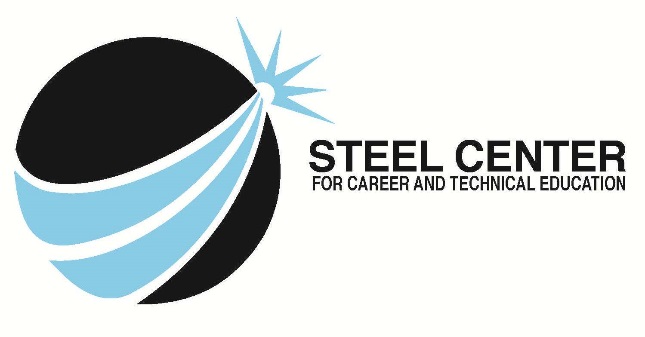 Principal/Assistant Director for Secondary Education Search ProcessStaff Input Form: Leadership Traits/Prior ExperiencePlease rank the following ten leadership traits and prior work experience items. The number 1 should be placed next to the item you feel is the MOST important, then the number two for the item you feel is the next most important, and so on through the number 10 which you feel is the least important._____	Proficient in curriculum development and how to apply effective instructional practices._____	Effective written and verbal communication skills._____	Ability to connect with people: staff, students, families, etc. (has charismatic personality, is approachable, etc.)_____	Knowledge of public school laws, regulations, and policy, etc._____	CTE specific knowledge (i.e. Program of Study, Industry Certification, NOCTI, etc.)_____	Proficiency in addressing special education concerns._____	Experience in addressing student issues (discipline, bullying, etc.)_____	Work experience within a regular education setting such as a high school._____	Proficient in the use of technology for learning._____	Working knowledge of student data management systems (Classmate or others).